Vertieft verständnisorientierte Übungsaufgaben aus der GeometrieLösungenAUFGABE 1 Gegeben sind die Punkte ,  und .a) Begründen Sie, dass das Dreieck ABC nicht zu einer Raute ABCD ergänzt werden     kann.    Es gilt  und somit  .    Es gilt  und somit  .    Es gilt  und somit  .    Da alle drei Vektoren eine unterschiedliche Länge besitzen, kann das Dreieck ABC    nicht zu einer Raute ergänzt werden. b) Bestimmen Sie die Koordinaten eines Punktes D so, dass das Viereck ABCD ein    Drachenviereck ist.    Gesucht ist ein Punkt D in der Ebene ABC mit der Eigenschaft, dass B und D     achsensymmetrisch zur Diagonalen AC liegen.    Sei P ein beliebiger Punkt auf AC, dann gilt:     Also . Es muss gelten:     P ist die Mitte der Strecke BD  c) Berechnen Sie den Flächeninhalt dieses Drachenvierecks.    Es gilt . Mit  folgt d) Für den Punkt  ist das Viereck ABCD ein Drachenviereck.     Auf der Geraden AC gibt es einen Punkt E so, dass das Viereck ABED eine Raute     ist. Bestimmen Sie die Koordinaten des Punktes E.Es muss gelten   Alternative: P ist die Mitte der Strecke AE   AUFGABE 2 Gegeben sind die Punkte  und .a) Bestimmen Sie die Koordinaten eines Punktes R, der sowohl von P als auch von     Q den Abstand 10 besitzt.    Es gilt:  und somit .    Sei M die Mitte der Strecke PQ         Es gilt:  und         zudem muss gelten     Zum Beispiel:      b) Begründen Sie, dass es keinen Punkt gibt, der sowohl von P als auch von Q den     Abstand 5 besitzt.    Da die Strecke PQ die Länge 12 besitzt, ist M der Punkt mit dem geringsten     gleichen Abstand zu P und Q. Dieser Abstand beträgt 6 Längeneinheiten, daher     gibt es keinen Punkt der von P und von Q den Abstand 5 hat.c) Gegeben ist die Ebene .    Bestimmen Sie die Koordinaten eines Punktes T, der in E liegt und sowohl von P    als auch von Q den Abstand  besitzt.    P und Q liegen beide auf E. Es gilt:          zudem muss gelten  und     mit . Somit folgt:    Wegen    gilt:        Somit folgt:   AUFGABE 3 Die Punkte , , ,  und S sind die Eckpunkte einer Pyramide.a) Bestimmen Sie eine Koordinatengleichung der Ebene E in der die Grundfläche    ABCD der Pyramide liegt.     ;           ; Punktprobe mit A liefert: b) Zeigen Sie, dass das Viereck ABCD ein Drachenviereck ist.    Zu zeigen:  und   Demnach ist ABCD ein Drachenviereck.c) Bestimmen Sie die Koordinaten eines Punktes S so, dass die Pyramide ein    Volumen von 540 Volumeneinheiten besitzt.    Flächeninhalt der Grundfläche:    Für das Volumen der Pyramide gilt:       z.B.         AUFGABE 4 Gegeben ist die Gerade g: .a) Bestimmen Sie eine Koordinatengleichung der Ebene E, in der sowohl die    x1 – Achse als auch die Gerade g liegen.    Ansatz:  und  liegt auf E.b) Die x1 – Achse und die Gerade g schließen zwei Winkel ein.    Weisen Sie nach, dass die Gerade w:  die Winkelhalbierende eines    der beiden Winkel ist.        ;       Der Vektor  ist ein möglicher Richtungsvektor einer der beiden    Winkelhalbierenden.    Mit w:  folgt, dass w eine der beiden Winkel-    halbierenden ist.c) Bestimmen Sie eine Gleichung der Winkelhalbierende w* des anderen Winkels.    Es gilt  .     Sei  ein Richtungsvektor von w*, dann gilt:  und   mit  .       w*:      Alternative:  ; Kontrolle: AUFGABE 5 Gegeben sind die Punkte  und .a) Berechnen Sie die Länge der Strecke AB.b) Es gibt auf der Strecke AB einen Punkt T, der von A dreimal so weit wie von B     entfernt ist.    Bestimmen Sie die Koordinaten von T.    Es gilt  c) Auf der Geraden AB gibt es einen zweiten Punkt T*, der ebenfalls von A dreimal     so weit entfernt ist wie von B.    Bestimmen Sie die Koordinaten von T*.    Es gilt  d) Auf der Geraden AB gibt es zwei Punkte R und R*, die beide k- mal so weit von A    entfernt sind wie von B (k > 1).    Begründen Sie, dass es ein k gibt, so dass die Strecke RR* genau so lang wie     die Strecke AB ist.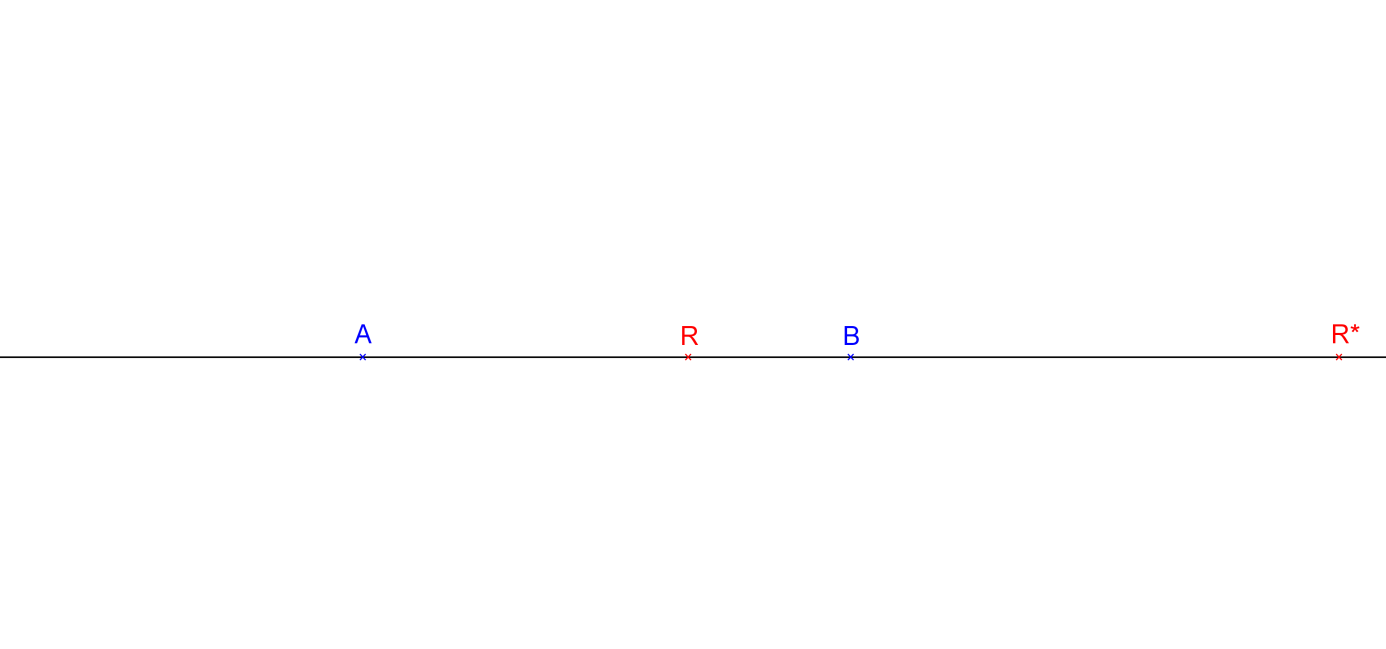     Es gilt  und      Mit  folgt       Lösung der quadratischen Gleichung:        Mit k > 1 folgt      Alternative: Für k = 2 folgt  und für k = 3 folgt .                       Sei f mit . Da f für k > 1 stetig ist und                            bzw.   gilt, muss f(k) im Intervall ] 2 ; 3 [ mindestens einmal                        den Wert 1 annehmen.